You are required by law to assess significant risks in your workplace and consider the risks of injury and ill health identified in this risk assessment.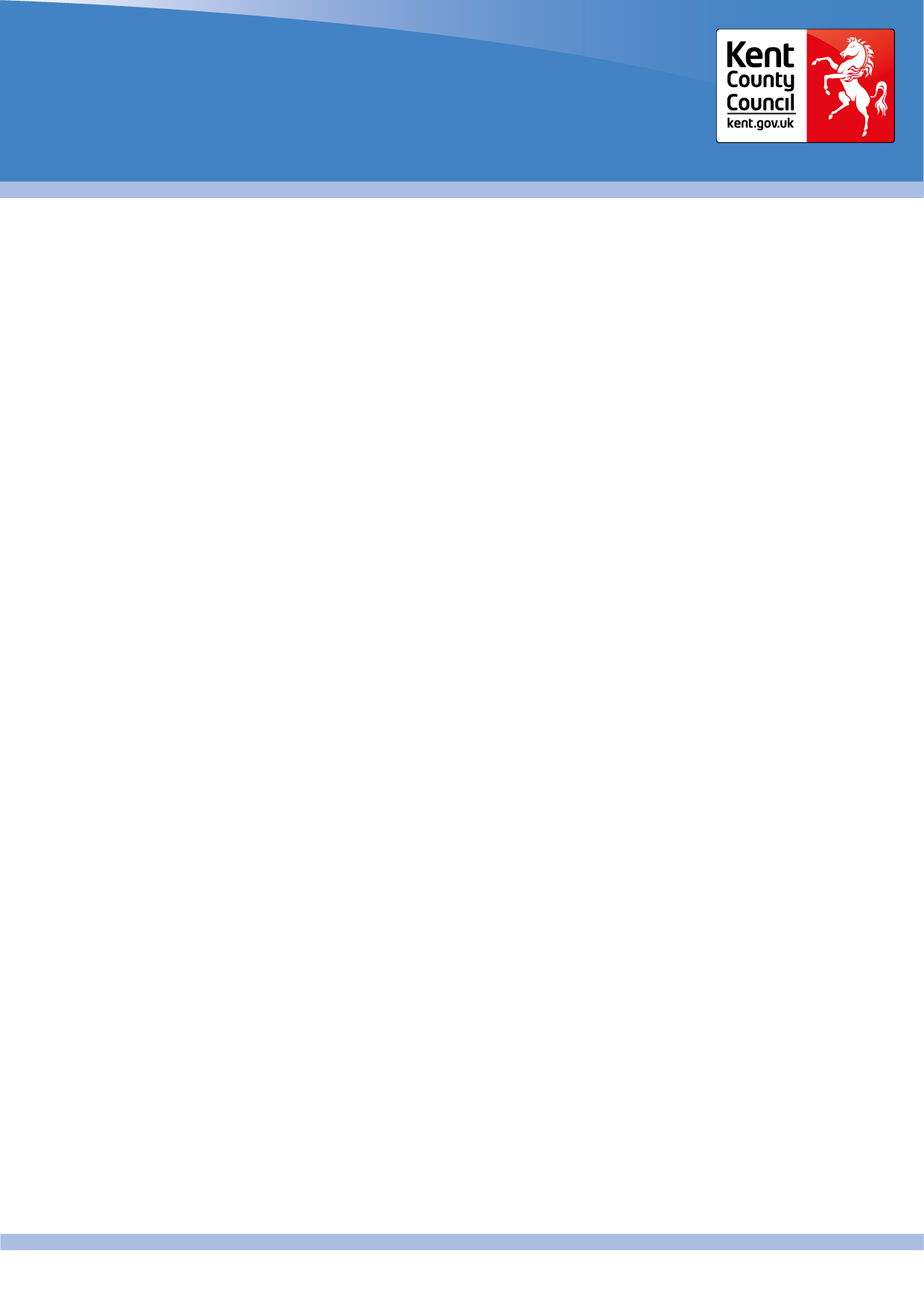 The following guidance is designed to help managers assess their need for first aiders.Aspects to considerYNImpact on first aid provisionAre there any specific risks of injury and/or ill health arising from the work as identified in your risk assessments?If the risks are significant you may need to identify first aiders.Are there any specific risks from work     with such things as:hazardous substances?dangerous tools?dangerous machinery?dangerous loads or animals?You will need to consider:specific training for first aidersextra first aid equipmentprecise siting of first aid equipmentinforming the emergency servicesa first aid room.Are there parts of your establishment      where different levels of risk can be      identified (e.g. a food technology room
     in schools)?You will probably need to make different levels of provision in different parts of the establishment.Are large numbers of people employed on site?You may need to employ first aiders to deal with the higher probability of an accident.Are there inexperienced workers on site, or employees with disabilities or special health problems?You will need to consider:special equipmentlocal siting of equipment.Are the premises spread out, e.g., are      there several building on the site or
     multi-floored buildings?You will need to consider provision in each building or on several floors.Is there shift work or out-of-hoursworking in your premises?Remember that there needs to be first aid provision whenever people are at work.Is your workplace remote from emergency medical services?You will need to:inform local medical services of your locationconsider making special arrangements with the emergency services.Do you have employees who travel a lot or work alone?You will need to consider:issuing personal first aid kits and training staff to use themissuing personal communicators to employees, such as mobile phones.Do any of your employees work at
  sites occupied by other employers?You will need to make arrangements with the other site occupiers.Do you have any work experience or
  trainees?Remember that your first aid provision must cover them.Do members of the public visit your       premises?You have no legal responsibilities for non-employees, but the HSE strongly recommends you include them in your first aid provision.Do you have employees with reading
  or language difficulties?You will need to make special arrangements to give them first aid information.What is your record of accidents and       cases of ill health? What sort were
      they and where did they happen?You may need to:locate your provision in certain areasreview the contents of the first aid box.